О внесении изменений в постановление администрации Жигаловского МО № 41от 17.05.2021 г. «Об утверждении муниципальнойпрограммы «Культура Жигаловского муниципальногообразования на 2021-2025 годы»В соответствии с Федеральным законом от 06 марта 2003 года №131-ФЗ «Об общих принципах организации местного самоуправления в Российской Федерации», статьёй 179 Бюджетного кодекса Российской Федерации, Уставом Жигаловского муниципального образования, администрация Жигаловского муниципального образования, ПОСТАНОВЛЯЕТ: Внести следующие изменения в постановление администрации Жигаловского МО № 41 от 17.05.2021 г. «Об утверждении муниципальной программы «Культура Жигаловского муниципального образования на 2021-2025 годы»:Строку «Источники и объемы финансирования Программы изложить в следующей редакции:Раздел 4 «Объем и источники финансирования» изложить в следующей редакции: Раздел 4. «Объем и источники финансирования»Финансирование Программы осуществляется из средств местного бюджета Жигаловского МО;Всего объем финансирования Программы составляет 4 064 459,14 руб.:2021 год – 255 380 руб.;2022 год – 471 680 руб.;2023 год – 1 248 999,14 руб.;2024 год – 1 044 200 руб.;2025 год – 1 044 200 руб.Раздел 7 «Планы основных мероприятий» изложить в следующей редакции: Раздел 7. «Планы основных мероприятий»План основных мероприятий № 1Культурно-досуговая деятельность Жигаловского муниципального образования на 2021 – 2025 годыПлан основных мероприятий № 2Спорт Жигаловского муниципального образования на 2021 – 2025 годыПлан основных мероприятий № 3Профилактика экстремизма в области межэтнических и межконфессиональных отношений в Жигаловском муниципальном образовании на 2021 – 2025 годыНастоящее Постановление опубликовать в «Спецвыпуск Жигалово» и разместить в сети интернет на официальном сайте администрации Жигаловского муниципального образования http://жигалово-адм.рф.Контроль за выполнением настоящего постановления оставляю за собой. Глава Жигаловского  муниципального образования                                                                   Д.А. Лунёв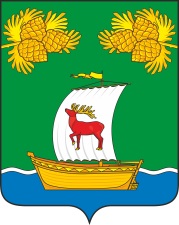 РОССИЙСКАЯ ФЕДЕРАЦИЯИРКУТСКАЯ ОБЛАСТЬАДМИНИСТРАЦИЯЖИГАЛОВСКОГО МУНИЦИПАЛЬНОГО ОБРАЗОВАНИЯПОСТАНОВЛЕНИЕРОССИЙСКАЯ ФЕДЕРАЦИЯИРКУТСКАЯ ОБЛАСТЬАДМИНИСТРАЦИЯЖИГАЛОВСКОГО МУНИЦИПАЛЬНОГО ОБРАЗОВАНИЯПОСТАНОВЛЕНИЕ«12» октября 2023 г. № 63р.п.ЖигаловоИсточники и объемы финансирования ПрограммыФинансирование Программы осуществляется из средств местного бюджета Жигаловского МО;Всего объем финансирования Программы составляет 4 064 459,14 руб.:2021 год – 255 380 руб.;2022 год – 471 680 руб.;2023 год – 1 248 999,14 руб.;2024 год – 1 044 200 руб.;2025 год – 1 044 200 руб.№Содержание мероприятияИсполнительПериод проведенияФинансирование (руб)Финансирование (руб)Финансирование (руб)Финансирование (руб)Финансирование (руб)№Содержание мероприятияИсполнительПериод проведения20212022202320242025123 февраляМДК, ЦДБ, МЦБ, ДШИ, ДДТФевраль0,00600060006000600028 мартаМДК, ЦДБ, МЦБ, ДШИ, ДДТМарт0,0060006000600060003Русская МасленицаМДКМарт0,0060000,000,000,004День работника культурыМДК, ЦДБ, МЦБ, ДШИМарт0,0060000,000,000,0059 маяМДК, ЦДБ, МЦБ, ДШИ, ДДТМай0,00600046283,2020000200006ОБЩЕРОССИЙСКИЙ День библиотекЦДБ, МЦБМай0,0020000,00300030007День памяти – 22 июняМДКИюнь100010001000200020008День семьи, любви и верностиМДКИюль200020002000500050009Летний фестивальАдминистрация Жигаловского МО Июль500005000660424,6950000050000010День знаний 1 сентября ЦДБ, ДШИ, ДДТСентябрь110000,000,000,000,0011День пожилого человека  МДК, МЦБОктябрь200020000,000,000,0012День Народного единстваМДКНоябрь0,000,0020002000200013День материМДК, ЦДБ, МЦБ, ДШИ, ДДТНоябрь20000,000,000,000,0014Введение во Храм Пресвятой БогородицыАдминистрация Жигаловского МО        Декабрь 62400,000,000,000,0015Новый годМДК, ЦДБ, МЦБ, ДШИ, ДДТДекабрь80000136000200 292,11 130000130000ВСЕГОВСЕГОВСЕГОВСЕГО154240178000924 000674000674000№Содержание мероприятияИсполнительПериод проведенияФинансирование (руб)Финансирование (руб)Финансирование (руб)Финансирование (руб)Финансирование (руб)№Содержание мероприятияИсполнительПериод проведения202120222023202420251Турнир по ринк-бенди «Жигаловский лед»администрация Жигаловского МОФевраль0,008600085994,5986000860002Жигаловский триатлонадминистрация Жигаловского МОМарт0,006000086 829,5597000970003Городки «Кубок главы Жигаловского МО» администрация Жигаловского МОМай0,00364806787564000640003Велогонка (День России) МДКИюнь15000150001500015000150004Футбол (День физкультурника)МДКАвгуст27000270000,0027000270005Шашкиадминистрация Жигаловского МОДекабрь29570290002905035000350006Шахматыадминистрация Жигаловского МОДекабрь2957029000290503500035000ВСЕГОВСЕГОВСЕГОВСЕГО101140282480313799,14359000359000№Содержание мероприятияИсполнительПериод проведенияФинансирование (руб)Финансирование (руб)Финансирование (руб)Финансирование (руб)Финансирование (руб)№Содержание мероприятияИсполнительПериод проведения202120222023202420251Проведение познавательного часа для детейЦДБМарт0,0010001000100010002Молодежная акция по распространению листовок волонтерыапрель0,0012001200120012003День славянской письменности и культурыЦДБМай0,0015001500150015004Конкурс рисунков «Дружат люди всей земли» ЦДБ, ДДТиюнь0,0060006000600060005Акция по распространению смайликов волонтерыиюль0,001500150015001500ВСЕГОВСЕГОВСЕГОВСЕГО0,0011200112001120011200